6 классДатаУрок № 17
Тема урока: Стебель как основная часть побега и как орган проведения питательных веществ. 

Цель:  Знакомство со стеблем растения в качестве основной части побега. Образовательные: актуализировать и углубить знания учащихся о побеге, дать представление о внутреннем и внешнем строении стебля; показать взаимосвязь строения стебля с выполняемыми им функциями; показать влияние внешней среды на рост и развитие стебля; дать представление о тканях стебля. Развивающие:  развитие умений находить причины и условия роста стебля в длину и толщину.;развивать логическое мышление, мировоззрение, память, речь; развивать умение работать самостоятельно и в группах, умение наблюдать, сравнивать, анализировать.Воспитательные. Воспитывать бережное отношение к природе как целостному организму. Тип урока: комбированный. Методы: словесный, наглядный, практический. Средства обучения: таблица «Внешнее и внутреннее строение стебля», комнатные растения, ветки деревьев, поперечные спилы с 5-10 годичных веток деревьев. 
Ход урока 
1. Орг.момент 
2. Проверка домашнего задания (работа по группам) 

1 группа – внутреннее строение почки (таблица) 
2 группа – виды почек (таблица) 
3 группа – расположение листьев на стебле (таблица), простые и сложные листья (таблица) 

Биологический диктант (вставить слова в предложения) 
… (узел) – место прикрепления … (листа) на стебле. Пазуха листа – угол, образуемый … (стеблем) и отходящим от него листом. Снаружи покрывают почку … (чешуйки) Заканчивается точкой роста … (верхушка) зачаточного побега. 
3. Изучение новогоСтебель – каркас, центральная опора растения, соединяющая его подземные и надземные части. 
Задание 
Обозначить основные функции стебля. 
а) опорная - поддерживает листья, цветки, плоды почки и развивающиеся на них боковые побеги. 
б) проводящая – по проводящим тканям стебля снизу вверх и сверху вниз осуществляется передача органических веществ, воды и растворенных в ней питательных веществ. 
в) рост вверх и ветвление – благодаря делению и росту клеток образовательной ткани. 
г) газообмен и вегетативное размножение. 
Узел - место прикрепления листа к стеблю. Междоузлия – расстояние между соседними узлами. 

Внутреннее строение стебля. Самостоятельная работа: заполнить таблицу «Внутреннее строение стебля», используя новый материал учебника. 
Слои стебля Место расположения Состав Функции 
кора - наружный слой кожица (эпидермис) с возрастом пробка пробка – защита от неблагоприятных условий 
чечевички через чечевички газообмен В кожице стебля имеются устьица, через которые происходит газообмен. В пробке развиваются чечевички – маленькие бугорки с отверстиями. Чечевички образованы крупными клетками основной ткани с большими межклетниками.
паренхима – основная ткань 
лубяной слой - луб гибкость и прочность по ситовидным трубкам по лубу передача растворов органических веществ от листьев ко всем частям растения 
камбий -слой под корой между лубом и древесиной клетки образовательной ткани Клетки откладываются в сторону древесины (больше) и луба (меньше) 
древесина -под камбием к центру от луба сосуды и трахеиды проводящая функция 
вверх – вода и растворенные в ней питательные вещества (восходящий ток) 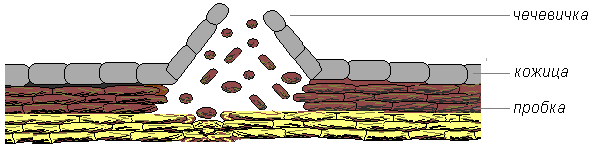 Ситовидные трубки – это вертикальный ряд вытянутых живых клеток, у которых поперечные стенки пронизаны отверстиями, ядра в этих клетках разрушились, а цитоплазма прилегает к оболочке. Это проводящая ткань луба, по которой перемещаются растворы органических веществ.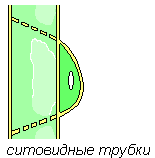 Камбий – узкие длинные клетки образовательной ткани с тонкими оболочками. Весной и летом клетки камбия активно делятся – происходит рост стебля в толщину.Плотный, самый широкий слой – древесина – основная часть стебля. Как и луб, состоит из разных клеток разной формы и величины: сосудами проводящей ткани, древесинными волокнами механической ткани и клетками основной ткани.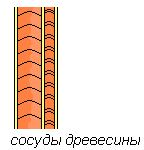 
сердцевина -центральная часть стебля рыхлая паренхимная запасающая ткань млечники смоляные и эфиромаслянные ходы паренхимные клетки сердцевины запасают питательные вещества лубяные и древесные волокна усиливают опорные качества стебля. Проводящие ткани луба и древесины пересекаются лубо-древесными лучами 
Рост стебля 
Точка роста – на верхушке стебля, представлена образовательной тканью, клетки делятся, стебель растет вверх. 
Конусы нарастания – на стебле и каждом его боковом побеге. 
Комбиальное кольцо – образуется в самом начале формирования стебля. 
Годичные кольца – прирост древесины за год по толщине стебля, благодаря делению клеток камбия. 
1 год – 1 годичное кольцо 
Широкие годичные кольца – благоприятный год (теплый и влажный)  условия влияющие на рост дерева в толщинуПо толщине годичных колец можно узнать, в каких условиях росло дерево в разные годы жизни. Узкие годичные кольца свидетельствуют о недостатке влаги, о затенении дерева и о плохом питании.
Определяем стороны горизонта 
Широкое кольцо – Юг 
Узкое кольцо - Север 
Передвижение воды и питательных веществ по стеблю (проводящая система) 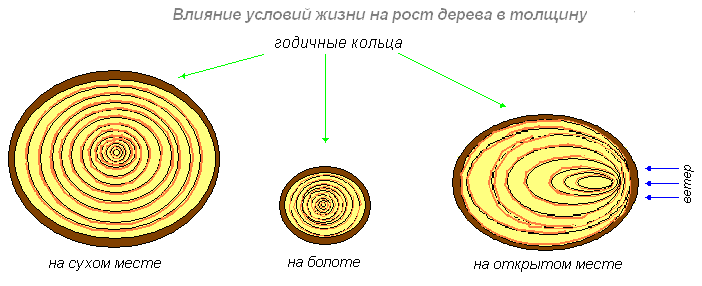 Ксилема – транспортирует жидкость из корней к листьям (по лубу) 
Флоэма – доставляет питательные вещества, образованные в листьях, в корни и другие части растения ( по древесине) 
4. Лабораторная работа №12 
Тема: Рассмотрение годичных колец на поперечном срезе (спиле) дерева. 
Оборудование поперечные срезы различных деревьев, лупа. 
Ход работы 

1. Рассмотреть с помощью лупы срезы стволов деревьев различной толщины, найти годичные кольца. 
2. Определить в каком слое стебля они образованы (древесина). 
3. Назовите возраст каждого дерева, подсчитав количество годичных колец. 
4. Рассмотреть ширину кольца, объяснить погодные условия, повлиявшие на рост растения. 
Вывод: Выполнив лабораторную работу я … 
5. Закрепление пройденной темы. 

1 вариант – составить вопросы для второго варианта «Внутреннее строение стебля». 
2 вариант – составить вопросы для первого варианта «Рост стебля». 
6. Рефлексия 
Подведение итогов урока. Выставление оценок.7. Домашнее задание параграфы 12,13,14Название слоя Название ткани Описание строения Функции Кора (кожица, пробка) Луб Камбий Древесина Сердцевина 